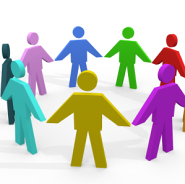 Patient Participation Group NewsXmas Draw - December 2019Members of the practice PPG (Patient Participation Group) recently spent time in the practice waiting rooms selling tickets for the this year’s Xmas prize draw.  The lucky winners of this year’s Xmas Draw were:Mr P  Ball - Xmas HamperMr R Williams – Bubbly & ChocolatesMrs J Marshall-  Children’s Xmas Selection BagThe PPG is always looking for new members, or 'friends' of the group to help with our fundraising activities.  If you could spare an odd hour here and there to help out with our fundraising (perhaps by selling draw tickets in our waiting rooms) then please get in touch - we would be very pleased with any additional help with our activities. If you would be interested in helping with the PPG Fundraising activities please contact the Practice Manager for further information.